REPUBLIKA SRBIJA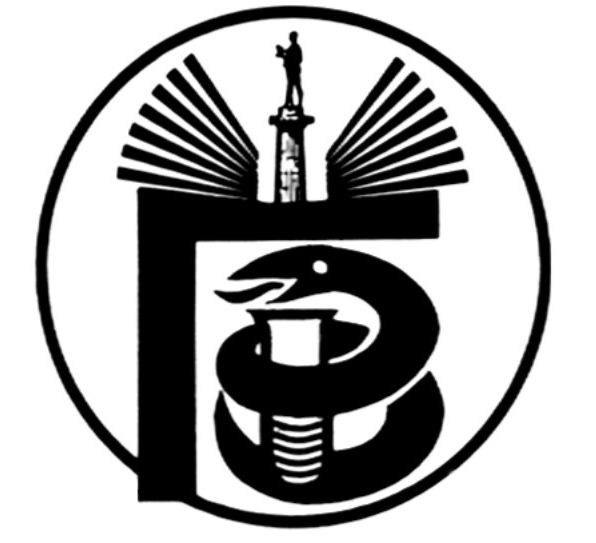 GRADSKI ZAVOD ZA JAVNO ZDRAVLJE, BEOGRAD11000 BEOGRAD, Bulevar despota Stefana 54-aCentrala: 20 78 600   e-mail: info@zdravlje.org.rs          www.zdravlje.org.rsDirektor – tel: 32 33 976, faks: 32 27 828 email: direktor@zdravlje.org.rsSlužba za pravne poslove                                            Tel:  20 78 631        Faks:  32 27 828       e-mail:                          Žiro račun: 840 – 627667 – 91PIB 100044907 Matični broj 07041152Pojašnjenje konkursne dokumentacije JN BR. VNR 09-I-1/15         U postupku javne nabavke - NABAVKA KANCELARIJSKOG MATERIJALA, JN BR. VNR 09-I-1/15,  saglasno članu 63. stav 2. Zakona o javnim nabavkama, (,,Službeni glasnik RS“, br. 124/12, u daljem tekstu: Zakon), pristigla su pitanja kojim se od Komisije za javnu nabavku zahteva pojašnjenje konkursne dokumentacije za  predmetnu javnu nabavku.Pitanje:  Redni broj: 4.Fascikla kartonska u boji 320 gr.------Na našem tržištu su isključivo fascikle kartonske od 280g u boji. Da li odgovara od 280 g to je standard? Odgovor: Ne odgovara, postoje na tržištu od 320 gr.Pitanje: Redni br. 9.Fascikla plastificiranim tvrdim koricama I mex na vrhu------Na koju ste fasciklu mislili, opis nije odgovarajući. Odgovor: Radi se o ataše mapi sa čtipaljkom na vrhu gornje desne strane.Pitanje: Redni br 25. Havana papir masna 150g----------Postoji od 50gr havana papir----Da li je došlo do greške u opisu ,pošto u toj gramaži Havana papir nepostoji.Odgovor: Tačno, greška u kucanju 50gr.Pitanje: Redni br 50.Registrator produženi A4 za tabulir nor novi----------Na koju ste tačno dimenziju registrarora mislili .Tabulir A4 formata 240x12 staje u standardni registrator.Odgovor: Odgovor na postavljeno pitanje dato je u pojašnjenjima konkursne dokumentacije koja su ranije objavljena na Portalu javnih nabavki.Pitanje: Redni br 51.Registrator A4 produženi za tabulir uski--------isto važi kao i za predhodnu stavku.Odgovor: Odgovor na postavljeno pitanje dato je u pojašnjenjima konkursne dokumentacije koja su ranije objavljena na Portalu javnih nabavkiPitanje: Redni br 70. Registrator veći, u boji, sa 4 rupe.---da li ste mislili na KLASER SA 4 PRSTENA.Odgovor: Registrator sa 4 prstena i kutijom.Pitanje: Stavka 73 i 74 zar to nije isti artikal.Odgovor: 73. - Radi se o JUMBO flomasterima, 74. - MarkeriPitanje: Stavka 75 i 76 zar to nije ista artikal.Odgovor:75 Tekst marker ¼ su tamnih boja crni, crveni,plavi i zeleni, 76. signiri ¼ su fluoroscentni rozi, zuti, narancasti i svetlo plavi.Pitanje: Redni br 78. boja za pečat crna i plava -- ne mogu biti pod istom stavkom, cena je različita.Odgovor:Dosadašnja naša iskustva su bila da je cena ista.Pitanje: Magnetni zapis CD 1/50 Verbatim ili odgovarajući-----Na šta ste konkretno mislili?Odgovor: Magnetni zapis CD 1/50-R Verbatim ili odgovarajući.Pitanje: Redni br 62. Magnetni zapis DVD 1/50 Verbatim ili odgovarajući----Na šta ste konkretno mislili?Odgovor: Magnetni zapis DVD 1/50-R Verbatim ili odgovarajući.Pitanje: Redni br 64.Sprej za čišćenje računara 400ml----standard je 250 ml a pena je 400ml.      Odgovor:    Postoje sprejevi od 400 ml (Gigatronu) -  CCM sprej, a takođe postoji kompresovani vazduh (gas) od 400 ml koji se trgovaćki naziva sprej jer  to i jeste.Pitanje: Redni br 268.Koverta CD sa džepom-----Da li mislite na običan papirni koverat za CD.Odgovor: Da.Pitanje: Redni br 175.držač za selotejp-----Za koju dimenziju selotejpa ste mislili?Odgovor: Držač za selotejp 15x33 manji.Pitanje: Redni br 176.Držač za selotejp veći---Za koju dimenziju ste mislili?Odgovor: Držač za selotejp 15x33 veći.				                       KOMISIJA ZA JAVNU NABAVKU VNR 09-I-1/15